Салют Победе!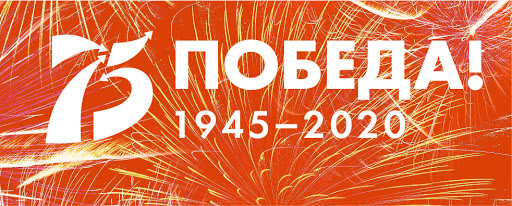 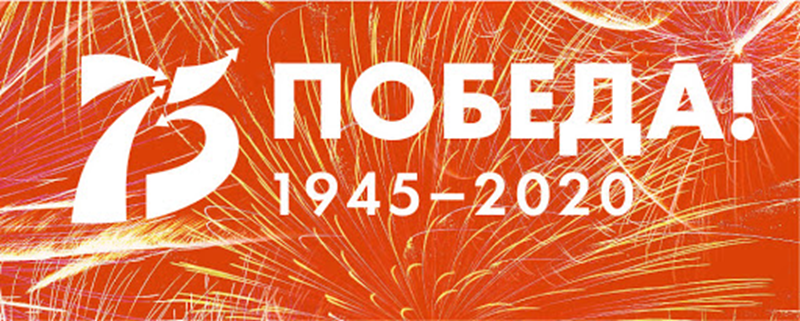 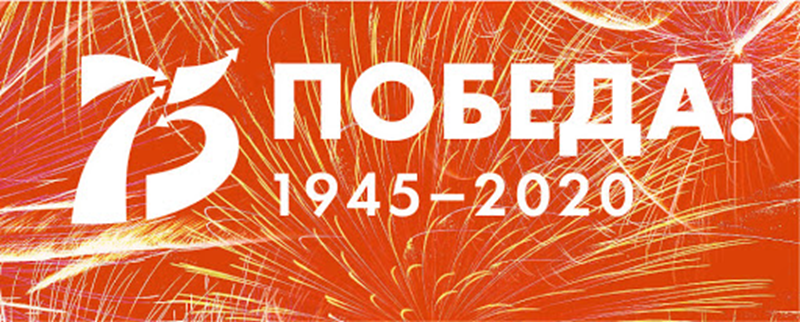 Уважаемые студенты, продолжается дистанционное обучение, продолжается и дистанционная внеучебная деятельность.Приближается памятная дата - в этом году мы будем отмечать 75 лет Победы в Великой Отечественной войне. Праздник Великой победы — главный для всех нас, самый трагичный, самый прекрасный и трогательный. Вряд ли есть семья, которой не коснулась война. Приглашаем вас принять участие в следующих дистанционных конкурсах, посвященных 75-летию Победы в Великой Отечественной Войне:1.	КОНКУРС "ГЕРОИ ВЕЛИКОЙ ПОБЕДЫ-20202.	Конкурс к 75-летию Победы в Великой Отечественной Войне «Память и Слава Героям войны»3.	Международный конкурс «Уроки Победы»4.	Конкурсы посвященные 75-летию ПобедыПознакомьтесь с информацией и документами о Великой Отечественной Войне Великим тем годам. Это документ вы найдете по ссылке http://book.uraic.ru/files/metod/2020/metod-posobie-75-let-pobedy.pdf на официальном сайте празднования 75-летия Победы в Великой Отечественной войне, где размещены архивные материалы, исторические сведения о ключевых событиях Великой Отечественной войны, фотоархив военных лет.Победа! 75 лет - официальный сайт may9.ru Доступна программа праздничных мероприятий. Указаны места проведения. Доступен список участников и прочая организационная информация. Имеется видео- и фотохроника празднования Победы в ВОВ.25 дней до Победы: о чем писали газеты Удмуртии в годы... udmurt.mediaВ материале представлен обзор газет «Удмуртская правда» от 14 апреля 1942, 1943, 1944 и 1945 гг. из фондов Национальной библиотеки Удмуртии. ... Ижевск, Удмуртия, Великая Отечественная война, война, ВОВ, 75-летие Победы, Газеты Удмуртии.Библионочь-2020 25 апреля состоится «Библионочь-2020» – «Память нашей Победы». Традиционная Всероссийская акция впервые пройдет в онлайн-формате. На сайте акции уже сейчас вы найдете фильмы и спектакли, стихотворения, книги и статьи, тесты, посвященные Великой Отечественной войне.25 апреля в 16.00 на официальной площадке Библионочи будет запущен онлайн-марафон #75словПобеды. Известные актеры, писатели, деятели культуры и спорта вместе с библиотекарями всей страны прочтут в эфире строки из военной корреспонденции, личной переписки, а также отрывки из любимых на фронте и в тылу книг времен Великой Отечественной войны – и передадут эстафету читателям.Присоединиться к онлайн-марафону, который завершится 9 мая, может каждый. Для этого запишите видео, как вы читаете памятный отрывок из письма или любимой книги старшего поколения своей семьи, и выложите его в любую социальную сеть с хэштегом #75словПобеды. В описании ролика или в комментариях расскажите, чем этот текст важен для вашей семьи. Самые интересные и запоминающиеся видео окажутся на странице акции .Подробнее о правилах участия в марафоне – на сайте Библионочи: https://biblionight.culture.ru/#marathonВыставка к 75-летию Победы 2020 culture.ru›Выставка к 75-летию Победы с 28 февраля по 31 декабря 2020, Республиканская библиотека для детей и юношества в Ижевске. Подборка произведений о войне для любого возраста, информационные материалы о разных периодах войны.Единый информационный портал библиотек Удмуртии cat.udmlib.ruИнформация об удмуртских библиотеках. Услуги: виртуальная справочная служба, электронная доставка документов и пр. Новости библиотек.Также советуем вам посмотреть фильмы о войне:«Назначаешься внучкой» - фильм 1975 года Ярополка Лапшина, снятый по мотивам повести Е. Мухиной «Восемь сантиметров»https://www.kino-teatr.ru/kino/movie/sov/4229/online/ «Завтра была война» - фильм 1987 года Юрия Кара.https://www.kino-teatr.ru/kino/movie/sov/2327/online/ Заместитель директора по воспитательной работе Н.Ю. Балицкая Заведующая библиотекой Е.Н. Березина 